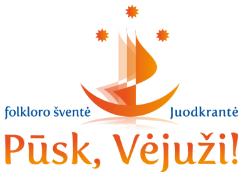 PROGRAMAJuodkrantė2020 m.Skiriama Martyno Liudviko Rėzos 244-osioms gimimo metinėmsir  Mažosios Lietuvos raštijos kūrėjo Pilypo Ruigio 345-osioms gimimo metinėmsRugpjūčio 28 d.12.00 – 21.00	TAUTODAILĖS IR KULINARINIO PAVELDO MUGĖ 19.00	PASKAITA „LIETUVININKAI IR JŲ KULTŪROS PUOSELĖTOJAI XVII – XVIII A.“. Skaito doc. dr. Nijolė Strakauskaitė (KU BRIAI).Juodkrantės evangelikų liuteronų bažnyčia (L. Rėzos g. 56)20.30	DOKUMENTINIS FILMAS „RAKTAS Į ATEITĮ“. Pristato režisierius Justinas Lingys.Marių krantinė ties Raganų kalnu. Esant blogam orui – Liudviko Rėzos kultūros centro lauko estrada (L. Rėzos g. 54 C -9)Rugpjūčio 29 d.10.00 – 21.00	TAUTODAILĖS IR KULINARINIO PAVELDO MUGĖ11.00		VĖJŲ SODAI. Šventės atidarymas prie M. L. Rėzos paminklo 12.00		DAINŲ TILTAS. Kolektyvų pasirodymai Kuršių marių pakrantėje 13.00		KO NEUŽPUSTĖ LAIKO VĖJAI. Folkloro ansamblių koncertai, vedėja – Vaida Galinskienė13.00	KURŠIŲ KIEMAS 14.00 –17.00	PASKAITOS PASIPLAUKIOJANT MEDINIU PLOKŠČIADUGNIU LAIVU REIZINE. Kapitonas Vaidotas Bliūdžius14.00	VIKINGŲ LAIKOTARPIO KURŠIŲ PATIEKALŲ DEGUSTACIJA. Autentiškus maisto gaminimo būdus ir patiekalus pristato Edita Nurmi15.00		EKSKURSIJA PO RAGANŲ KALNĄ su Arūnu Balna16.00	X-XI A. KURŠIŲ KOSTIUMŲ, GINKLŲ IR PAPUOŠALŲ REKONSTRUKCIJOS. Kolekciją pagal Laivių, Palangos ir kitų kapinynų archeologinę medžiagą pristato kuršių gyvosios istorijos klubas „Pilsots“16.50	BALTŲ VĖJŲ AUDIMAI. Baltiškus simbolius šiuolaikinėje lino madoje pristato A. Bagdonavičienė19.00	VERONIKOS POVILIONIENĖS IR FOLKLORO GRUPĖS „RATILAI“ KONCERTAS 20.00		VAKARONĖ „ŠOK, BROLUŽI!“20.30	DOKUMENTINIS FILMAS „NUSKENDĘS PASAULIS“. Pristato režisierius Justinas Lingys.Marių krantinė ties Raganų kalnu. Esant blogam orui – Liudviko Rėzos kultūros centro lauko estrada (L. Rėzos g. 54 C -9)Rugpjūčio 30 d.10.00 – 17.00	TAUTODAILĖS IR KULINARINIO PAVELDO MUGĖDalyvauja:ALNA (Punskas), AUŠRINĖ (Juodkrantė), GIEDRUŽĖ (Nida), IMSRĖ (Jurbarkas), KUPOLĖ (Kaunas), LIKTUŽĖ (Kaunas), MEDGRINDA (Kernavė), RAMYTĖ (Šilutė), RAMOČIA (Kelmė), SIAUDELA (Biržai), TYKLĖ (Vilnius), VIEŠIA (Neveronys) VIRVYTĖ (Vilnius).OrganizatoriusLiudviko Rėzos kultūros centrasPagrindiniai rėmėjaiLietuvos kultūros tarybaNeringos savivaldybėInformaciniai rėmėjaiKlaipėda, aš su tavimVšĮ „Klaipėda atvirai“Primename, kad renginio metu būtina laikytis saugaus 1 m. atstumo, rekomenduojama dėvėti apsaugines veido kaukes, laikytis kosėjimo ir čiaudėjimo etiketo!Šventės renginiai bus filmuojami ir fotografuojami, o medžiaga – publikuojamaŽolynukų dirbtuvėlė (G. Giedraitienė)Vėtrungių dirbtuvėlė (V. Bliūdžius)Skarų audimas (A. Valkauskienė)Juostų pynimas (V. Ratautienė)Baltų raštai (A. Bagdonavičienė)Senoviniai žaidimai (V. Čižauskas, K. Lukševičius) 